Reprise des Célébrations.Les règles données par le Diocèse de Lyon en lien avec les Autorités.La règle n°1:chaque fidèle ne doit avoir personne à moins d’un mètre de lui, dans toutes les directions : devant, derrière, et sur les côtés. Cette règle ne vaut pas pour la familleLa règle n°2 : le port du masque obligatoiretout le monde doit porter un masque : les célébrants et les fidèles. Personne ne peut être admis dans l'église sans disposer d'un masque.La règle n°3 : la désinfection des mains obligatoire pour tous à l'entrée de l'égliseLa règle n° 4 : un responsable identifié de la régulation de l'entrée et de la sortie de l'église afin de ne créer aucun attroupement qui est également garant du nombre de personnes à l'intérieur de l'église.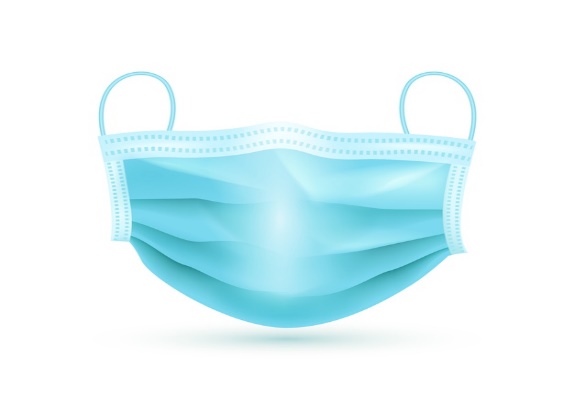 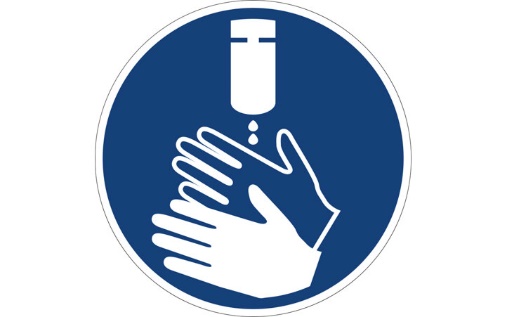 